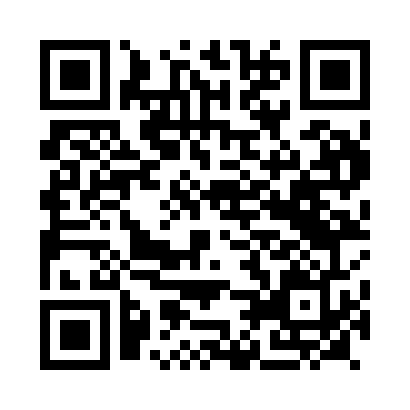 Prayer times for Korce, AlbaniaWed 1 May 2024 - Fri 31 May 2024High Latitude Method: NonePrayer Calculation Method: Muslim World LeagueAsar Calculation Method: ShafiPrayer times provided by https://www.salahtimes.comDateDayFajrSunriseDhuhrAsrMaghribIsha1Wed3:505:3512:344:257:339:122Thu3:495:3412:344:267:349:133Fri3:475:3312:344:267:359:154Sat3:455:3212:344:267:369:165Sun3:435:3012:344:267:379:186Mon3:425:2912:344:277:389:197Tue3:405:2812:334:277:399:218Wed3:385:2712:334:277:409:229Thu3:375:2612:334:277:419:2410Fri3:355:2512:334:287:429:2511Sat3:345:2412:334:287:439:2712Sun3:325:2312:334:287:449:2813Mon3:305:2212:334:297:459:3014Tue3:295:2112:334:297:469:3115Wed3:275:2012:334:297:479:3216Thu3:265:1912:334:297:489:3417Fri3:245:1812:334:307:499:3518Sat3:235:1712:334:307:509:3719Sun3:225:1612:334:307:519:3820Mon3:205:1512:344:307:529:4021Tue3:195:1512:344:317:539:4122Wed3:185:1412:344:317:549:4223Thu3:165:1312:344:317:559:4424Fri3:155:1312:344:327:559:4525Sat3:145:1212:344:327:569:4626Sun3:135:1112:344:327:579:4827Mon3:125:1112:344:327:589:4928Tue3:115:1012:344:337:599:5029Wed3:105:1012:344:338:009:5130Thu3:095:0912:354:338:009:5231Fri3:085:0912:354:348:019:54